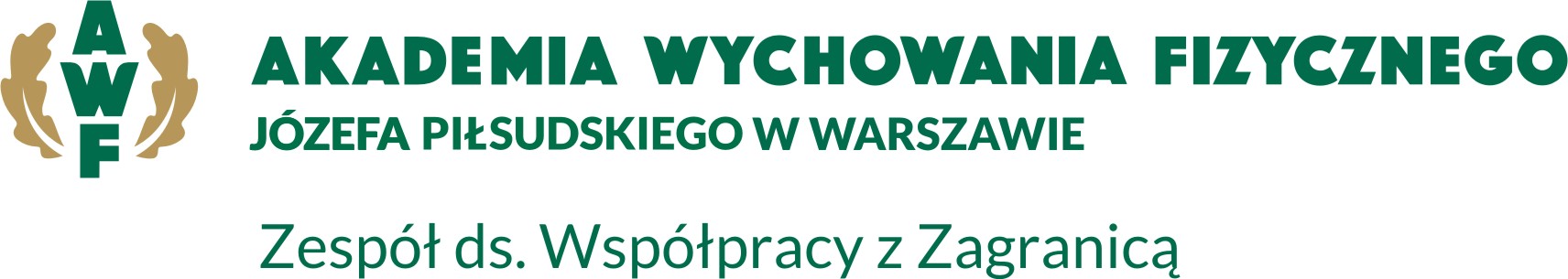                                      WNIOSEK O WŁĄCZENIE DO PROGRAMU ERASMUS+                                                             - WYJAZD NA STUDIA                                                                         NAZWISKO: IMIĘ: DATA URODZENIA:NR ALBUMU:ADRES STAŁEGO ZAMELDOWANIA:ROK STUDIÓWKIERUNEK STUDIÓW:POZIOM STUDIÓW:			(niepotrzebne skreślić)I stopień / II stopień / jednolite magisterskie/Szkoła DoktorskaADRES MAILOWY Z DOMENĄ AWF:Tel komórkowyCzy studentowi przysługuje stypendium socjalne?Tak/NieCzy student jest/był opiekunem studenta zagranicznego w ciągu ostatnich 2 lat?WNIOSKOWANY CZAS POBYTU NA STYPENDIUM (niepotrzebne skreślić)Semestr zimowy / semestr letniWNIOSKOWANY CZAS POBYTU NA STYPENDIUM (niepotrzebne skreślić)Semestr zimowy / semestr letniNAZWA UCZELNI PARTNERSKIEJ :1.2.3.NAZWA UCZELNI PARTNERSKIEJ :1.2.3.DATA:                                                                                                PODPIS:DATA:                                                                                                PODPIS:OPINIA KOORDYNATORA WYDZIAŁOWEGO :( wydawana po złożeniu wniosku w Zespole Współpracy Z Zagranicą GG II p. pokój 319)OPINIA KOORDYNATORA WYDZIAŁOWEGO :( wydawana po złożeniu wniosku w Zespole Współpracy Z Zagranicą GG II p. pokój 319)